UPOZORNĚNÍPro uhrazení poplatku ze psů za rok 2021.Poplatek můžete zaplatit:-       v kanceláři obecního úřadu vždy v úřední dny pondělí a středu od 8:00 - 12:00 hod. nebo od 13:00 - 17.00 hod.-        nebo na č. ú. 1760065389/0800, VS 22xxx21 (xxx doplňte č. popisné).Poplatek činí 150,- Kč za jednoho psa a 225,- Kč za každého dalšího psa jednoho majitele.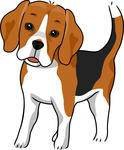 